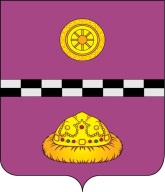 ПОСТАНОВЛЕНИЕот 08 ноября 2022 г.                                                                                       №466Об утверждении Положенияо порядке и условиях предоставленияиных межбюджетных трансфертовиз бюджета муниципального района «Княжпогостский» бюджету городского, сельского поселенияВ соответствии со статьей 142.4 Бюджетного кодекса Российской Федерации, ПОСТАНОВЛЯЮ:1. Утвердить порядок предоставления иных межбюджетных трансфертов (за исключением иных межбюджетных трансфертов, предоставляемых на осуществление части полномочий по решению вопросов местного значения) бюджетам городских, сельских поселений из бюджета муниципального района «Княжпогостский» согласно приложению. 2. Настоящее постановление вступает в силу с момента подписания и официального опубликования и распространяется на правоотношения, возникшие с 01.01.2023.   3. Контроль за выполнением настоящего постановления возложить на первого заместителя руководителя администрации МР «Княжпогостский» Ховрина М.В. Глава муниципального района «Княжпогостский»-руководитель администрации                                                        А.Л. НемчиновПриложение к постановлению от 08 ноября 2022 г.  №466Порядокпредоставления иных межбюджетных трансфертов(за исключением иных межбюджетных трансфертов,предоставляемых на осуществление части полномочийпо решению вопросов местного значения) бюджетам городских, сельскихпоселений из бюджета муниципального района «Княжпогостский»Общие положения1.1. Настоящий Порядок устанавливает случаи, условия и порядок предоставления иных межбюджетных трансфертов (за исключением иных межбюджетных трансфертов, предоставляемых на осуществление части полномочий по решению вопросов местного значения) (далее - иные межбюджетные трансферты) из бюджета муниципального района «Княжпогостский» (далее - муниципальный район) бюджетам городских, сельских поселений (далее – поселения). Предоставление иных межбюджетных трансфертов 2.1. Иные межбюджетные трансферты из бюджета муниципального района в бюджеты поселений предоставляются в следующих случаях: 1) в целях софинансирования расходных обязательств, возникших при выполнении полномочий органов местного самоуправления поселений по вопросам местного значения поселений; 2) принятие в течение финансового года администрацией муниципального района или администрациями поселений решений о необходимости проведения на территории поселений работ, являющихся социально значимыми, а также решений, влекущих за собой увеличение расходов местных бюджетов; 3) получение целевых межбюджетных трансфертов из других бюджетов бюджетной системы Российской Федерации; 4) уменьшение поступления налоговых и неналоговых доходов бюджетов поселений муниципального района при наличии объективных факторов, подкрепленных финансово-экономическими обоснованиями; 5) возникновение дополнительных расходов бюджетов поселений муниципального района, обусловленных влиянием объективных факторов на объемы бюджетных обязательств муниципальных образований поселений; 6) реализация муниципальных программ муниципального района      «Княжпогостский» и  поселений; 7) предупреждение стихийных бедствий и других чрезвычайных ситуаций, проведение аварийно-восстановительных работ и иных мероприятий, связанных с ликвидацией последствий стихийных бедствий и других чрезвычайных ситуаций; 8) необходимость решения актуальных вопросов местного значения. Условия предоставления иных межбюджетных трансфертов	3.1. Иные межбюджетные трансферты из бюджета муниципального района в бюджеты поселений, предусмотренные пунктом 2.1 настоящего Порядка, предоставляются при условии: - соблюдения органами местного самоуправления поселений бюджетного законодательства Российской Федерации, законодательства Республики Коми, законодательства муниципального района «Княжпогостский» и поселений, находящихся на территории района о налогах и сборах; - соблюдения установленных  нормативов формирования расходов на оплату труда депутатов, выборных должностных лиц местного самоуправления, осуществляющих свои полномочия на постоянной основе, муниципальных служащих и (или) содержание органов местного самоуправления поселений. 3.2. Предоставление иных межбюджетных из бюджета муниципального района в бюджеты поселений осуществляется за счет собственных доходов и источников финансирования дефицита бюджета, а также за счет средств, других бюджетов бюджетной системы Российской Федерации, предоставленных на эти цели. 3.3. Основанием для выделения иных межбюджетных трансфертов из бюджета муниципального района является сводно-бюджетная роспись и соглашение о предоставлении иных межбюджетных трансфертов, заключенное муниципальным районом «Княжпогостский» с муниципальным образованием поселения. 3.4. Соглашения с муниципальными образованиями поселений о предоставлении иных межбюджетных трансфертов оформляются главными распорядителями бюджетных средств. 3.5. Соглашение о предоставлении иных межбюджетных трансфертов бюджетам поселений должно содержать следующие основные положения: 1) целевое назначение иных межбюджетных трансфертов; 2) условия предоставления и расходования иных межбюджетных трансфертов; 3) объем бюджетных ассигнований, предусмотренных на предоставление иных межбюджетных трансфертов; 4) порядок перечисления иных межбюджетных трансфертов; 5) сроки предоставления иных межбюджетных трансфертов; 6) порядок осуществления контроля за соблюдением условий, установленных для предоставления и расходования иных межбюджетных трансфертов; 7) сроки и порядок предоставления отчетности об использовании иных межбюджетных трансфертов; 8) порядок использования или возврата остатков иных межбюджетных трансфертов, не использованных в текущем финансовом году; 9) ответственность сторон и финансовые санкции за неисполнение настоящего соглашения. Порядок предоставления иных межбюджетных трансфертов4.1. Объем и распределение иных межбюджетных трансфертов из бюджета муниципального района на очередной финансовый год и плановый период утверждаются решением Совета муниципального района «Княжпогостский»  о бюджете муниципального района на очередной финансовый год и плановый период или сводной бюджетной росписью. 4.2. Иные межбюджетные трансферты на цели, определенные настоящим Порядком, перечисляются в установленном порядке на счета бюджетов поселений, открытые в органах Федерального казначейства, в пределах бюджетных ассигнований и лимитов бюджетных обязательств, предусмотренных на данные цели в бюджете муниципального района.